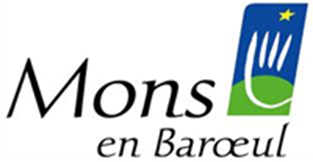 VILLE DE MONS EN BAROEULNord – 21 850 habitantsVille membre de la communauté Urbaine de LilleRecrute selon conditions statutairesSon / Sa Manutentionnaire – Petit entretienNon titulaireCadre d’emplois des adjoints technique (cat C)     Temps plein CDD de 3 mois  Avec possibilité de renouvellementPositionnement :En votre qualité d'adjoint technique de l'atelier municipal, vous serez placé sous la responsabilité du chef d'atelier. L’équipe de manutentionnaires et petit entretien est composé de 4 agents.Missions principales :Petits travaux de remplacement de vitrages,Déplacement d’objets et de matériels lourds,Manutention et installation de matériels pour fêtes et cérémonies,Mise en place et entretien du pavoisement,Maçonnerie : montage de mur ou de cloison, exécution de raccord d’enduit ou de carrelage,Plâtrerie/peinture : raccord de plâtre, montage de cloison, réfection de murs en peinture, peintures extérieures,Électricité : application de mesure de protection, dépannage d’une installation courante, réalisation d’une installation simple et diagnostic de pannes simples,Maintien en bon fonctionnement de la serrurerie et de la quincaillerie, exécution de petits travaux (soudure, assemblage), réalisation de clôture grillagée,Travaux de pose ou de réparation simple en menuiserie,Assistance aux agents spécialisés sur des chantiers,Nettoyage de tags dans la commune avec aérogommeuse et lingettes.Plomberie : petite maintenance, débouchage et remplacement de siphons, pose de robinet évier, lavabo.Compétences : Soulever des charges, déplacer du mobilier sans les endommager,Utiliser les appareils de manutention,Lire et comprendre une notice d’entretien, un plan, une consigne de sécurité,Détecter les dysfonctionnements dans un bâtiment,Faire un petit levé de plan, faire un croquis côté,Prendre l’initiative d’une intervention de 1er degré à titre préventif ou curatif,Diagnostiquer la limite au-delà de laquelle l’appel à un spécialiste est indispensable,Connaissance de la réglementation des établissements recevant du public,Appliquer les règles de la sécurité au travail,Rendre compte de son travail.Recrutement :Poste ouvert aux agents contractuels de droit public et aux titulaires (CDD 3 mois, renouvelable)Poste à pourvoir dès que possibleRémunération statutaire + Régime indemnitaire Prise en charge partielle des frais de transportUn forfait pour mutuelle labellisée de 15€ brut par moisLa collectivité est adhérente à Plurélya pour des prestations sociales (allocation garde d'enfant, chèques vacances, allocation vacances enfants, coupon sport, chèques culture…) Date limite de dépôt des candidatures : 30 juin 2023Dépôt de candidatures Les candidatures sont à adresser à : Monsieur le Maire de Mons en BaroeulHôtel de ville- 27 avenue Robert SchumanCS 70370 59370 Mons en Baroeul Ou par mail : recrutement@ville-mons-en-baroeul.frPour toutes informations complémentaires vous pouvez contacter le service des ressources humaines de la ville de Mons en Baroeul au 03 20 61 78 90